        Profesor, Cosma TeodoraFișă de lucru – recapitulare: unghiuri, simetria    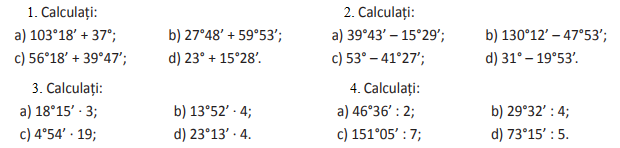 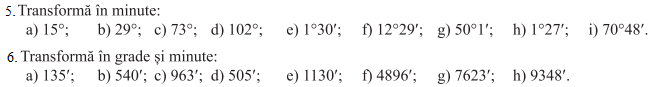 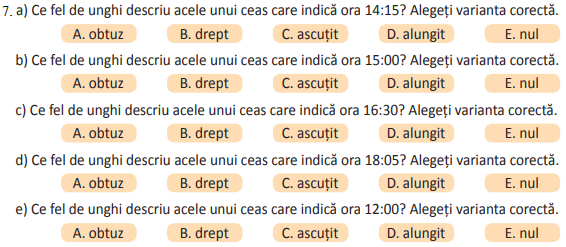 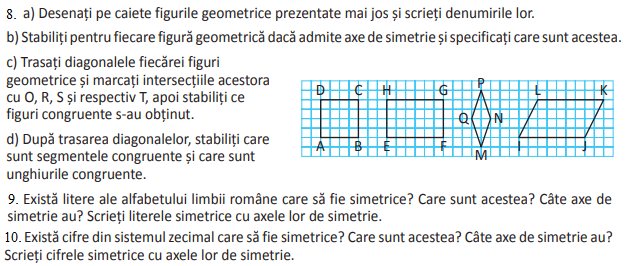 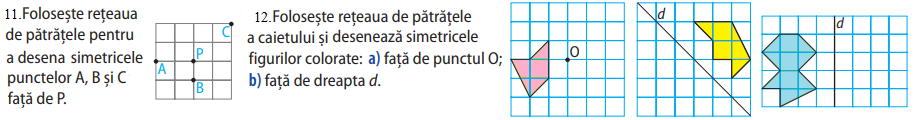 